UPDATE!!! THE CLOSING OF THE CHURCH AGETHE SIGN AT LAODICEA 2001     In review, I ask you to read the now revised and reposted article “Closing the Church Age in Laodicea 2001” under the Mikvah of Present Reality #33 first posted July 7, 2014. I’ve added a couple of my pictures too to this revision.      I have updated this article a little – bringing it up to more understanding. Yahuwah always signs His Name to what He sends us and says to us. He always confirms! He always lets us know in so many ways what He is thinking, feeling, preparing for, and how He wants us to understand and participate. The only requirement is that we keep our spirit in His Presence and His Presence able to abide in us, as He once abode over the Ark in Solomon’s Temple. He is the Spirit, and without His Presence within us we remain spiritually ignorant and unable to tap into His glorious energy and personal communication. What was needed for the apostles, the disciples (the taught ones), the gifts of the Spirit, the revelation knowledge, the tapping into His mind, His emotions, His will, is more greatly needed now than ever before in the history of mankind, as we prepare for the return of our glorious King and Savior, Yahushua, our Messiah.      Please read this revised article. See the pictures of the mysterious cloud  that appeared in Arizona on February 28, 1963. It sure made news headlines. What I and my friend Betty saw over Laodicea in Turkey in October of 2001 had some startling similarities that caused national and world attention. The two cloud pictures I took in October of 2001 at sunset in Laodicea were a little different in shape, but the similarities were incredible – a bumpy circle that was connected as a circle, appearing at sunset. Below I inserted my pictures, faded as they are, but you can see the closed circle. I also insert them into the revised article.      Other information in this article tells of William Branham and his experience with understanding this mysterious, actually extra-dimensional cloud, in relation to announcing the second coming of our Savior. As in Acts 1:9 and Revelation 1:7, and many other scriptures, the clouds are often used to send messages of something Yahuwah and Yahushua are doing.      Regarding the February 28, 1963 appearing of this mysterious cloud shocker, it sent a message to those like William Brannan, and the world, to take note that things were beginning to be completed that point to the return of Yahushua/Yeshua/Jesus our Savior, Messiah, Beloved One. In reading the reporting regarding Brother Brannan’s understanding of this cloud and so many other signs, I do not think it strange. The reason being that from July of 1949, I have had personal appearances, words of prophecy in my spirit to give to others, understanding from Yahuwah about many things that were happening or would happen. Always, He gives confirmation of what He tells His servants the prophets.   (Amos 3:7) He does nothing, Amos says, unless He has first told His servants the prophets what He was going to do. He tells us in advance what is, what is coming, and what He wants us to do about it. The only way possible for you to hear what HE SAYS from HIS MOUTH is to have HIS SPIRIT dwelling inside of your re-born spirit. He does not tell His SECRETS to the dull of hearing, to the religious, to those who depend on man to tell them what to believe, who are carnal, who are world-loving, who do not know Him! Is that clear to you all (smile). I hope so, because I am warning you that in the days to come, when Yahuwah speaks, you must hear. Many will think it false doctrine, or some new deception – but the “discernment of spirits” is the MAIN GIFT that you must operate in 24/7 if you do not want to be deceived by man’s doctrines, or your own pea-brain reasoning. We humans have little brains – no matter how many PhDs we get. The Most High has the words we must hear for ourselves. He chooses other to confirm. He is now confirming things He has told me since 1992, to do with what’s going on in the world. Messiah indeed is coming sooner than most people even fathom. He wants to communicate with us!     I do not know why Abba led me to go back to this article in 2014 to study it, and I mean study it, and see the pictures I took with an old “primitive” camera – I think one of those I bought at Walmart before leaving on the trip.      What was I doing in Laodicea? You know--the Laodicea of Revelation 3! I had planned and organized a trip to the 7 assemblies/churches of Asia … now Turkey – as in Revelation 2 and 3. These 7 give examples of assemblies of believers now – their strong points and their need to change. Those in 5 of the churches really needed to change big time. These were real assemblies in the 1st and 2nd centuries, but now represented by churches world over. The churches continue, a big-name ministers continue to rake in millions of dollars from their church members, their books, their videos, their special Convention appearances. Yet, today, most “pastors” who are really “wolves in sheep’s clothing,” as per Matthew 7:14 and following, are denying the deity of Messiah, denying the Bible as the Word of God, refusing to even speak of Jesus, the blood of Jesus, His death for us, His resurrection, and definitely NOT HIS SECOND COMING!      Two of the 7 assemblies mentioned in Revelation 2 and 3, as types of today’s churches, were without fault – Smyrna and Philadelphia. The assembly of Smyrna speaks to the martyrs of that day and of our day, and the words to the assembly at  Philadelphia speaks of the Bridal remnant of past and present. Martyrs and Bridal remnant are spoken of and described in detail in many places in the book of Revelation. These are the two groups that will go into the Kingdom of heaven or His realm in the Garden of Eden/”Zion” during these days of tribulation and final “great tribulation.”      As you’ll read in the article of July 7, 2014, #33 of Present Reality, all is coming together in detail, all at once – with no human’s opinions and belief-system, carts, or rantings, involved. I ask, why is Your anointing so strong on this article as a whole, focused on the October 2001 visit to Laodicea? I believe it is quite clear. Because, not only is the “church age” of man’s religion of “Christianity” closed, which took over in the 4th century by Roman Emperor Constantine, Yahuwah is getting closely involved in showing His servants things they need to know beforehand, so they can prepare, and His watchmen can sound the alarms. Ezekiel 33! If the watchmen sounds the alarm to prepare the people for attack, he’s a good watchman. If he fails to warn the people and keeps silent, and the attack comes and slaughters people, then Yahuwah says “their blood will I require at the watchman’s hand.”      More 3s. Ezekiel also wrote about those that reject the message of the prophetic watchmen and go about their business saying “nothing’s going to happen,” or “nothing will happen to harm me.” Oh the foolish virgins are abounding (Matthew 25:1-12)!!!      Please get before Abba and read the updated article “Closing the Church Age in Laodicea 2001” #33.0 under the Mikvah of Present reality posted July 7, 2014. I am NOT into “numerology!” I’m not into anything religious or spooky. Yet, Abba often speaks through numbers if we see them as confirmation, certainly NOT direction. The numbers 3 and 7 are numbers in the Bible of completion, of time-cycles or things He is saying.      I posted the original article as #33 under Present Reality on July 7, 2014. Here we have 2 3s and 3 7s, July being the 7th month, then a 7, then 2014 equaling 7. The church age was closed in 2001, another 3. I didn’t make this up!       When I called the Name of Yahuwah off of a cliff overlooking the Jordan Valley in north Jordan, I knew that His Name had not been said there since Eliyahu (Eliyah) grew up there. It was a sunny day. So, with 2 ladies who accompanied me on that intercession journey of Jordan and Israel in 2005, standing nearby, I cried out loudly the Name “Yahuwah”! Instantly, a crash of thunder which rolled down the valley in the direction of Jerusalem, it sounded like, just below where I was standing. The two ladies standing behind me had dropped their jaws in shock. I cried out again a second time, and immediately the crash of thunder rolled down below me, and a third time the same. I supposed His Name had not been spoken there since the days of Eliyahu. Father Yahuwah speaks with a voice of thunder, loud! Messiah has the voice of a young man, lovely baritone voice, gentle.      I added that because He speaks in 40 different ways, each with an example or examples in the Bible. Please refer to “Forty Ways Yahuwah Speaks To His People,” #04.0 under the Mikvah of the Spirit.    To His children, He mainly speaks through His Spirit, which sounds soft and quiet, or by His Son, “the Word” (John 1:1). Yet people complain to me that they do not hear Him. I ask: “Have you been baptized into the Spirit of Yahuwah, as in Acts 2?” Always the answer is “no.” Yet they complain that I hear Him and they don’t. Hebrews 1:2: “On many past occasions and in many different ways, God spoke to our fathers through the prophets. 2But in these last days He has spoken to us by His Son, whom He appointed heir of all things, and through whom He made the universe.” Yahuwah is NO RESPECTOR OF PEOPLE! He just has rules for being able to speak to us. Our spirit has to be filled with His Spirit. Solomon called the Most Set-Apart Place in the Temple “the speaking place.” That’s where Yahuwah spoke from to His people, as with Moses in the Tabernacle-forerunner of the Temple.            Here are pictures that I took with my mediocre non-digital camera(smile). By the time I saw the cloud it was sunset, and so probably not as clear as it was earlier. Yet you can see the circle is not fragmented but connected, as I wrote about in the article. It is not the identical shape of the one from February 28, 1963, nor is it luminous in the sky. But I, like Brannon and others of the February 28th cloud, believe it was another sign – the church age is closing and the Kingdom Age of Yahushua is coming! (Revelation 19-20). 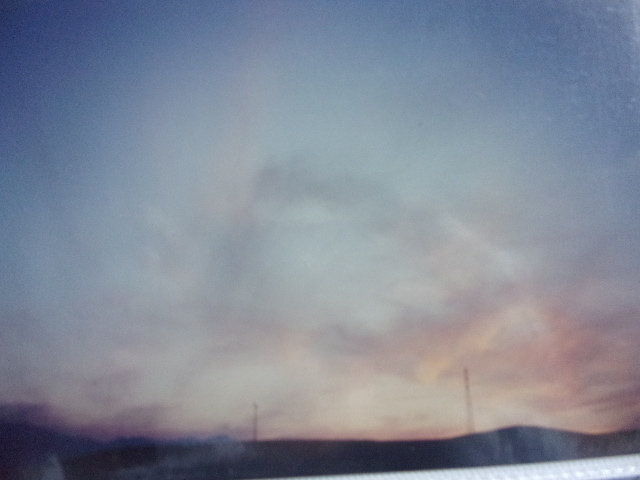 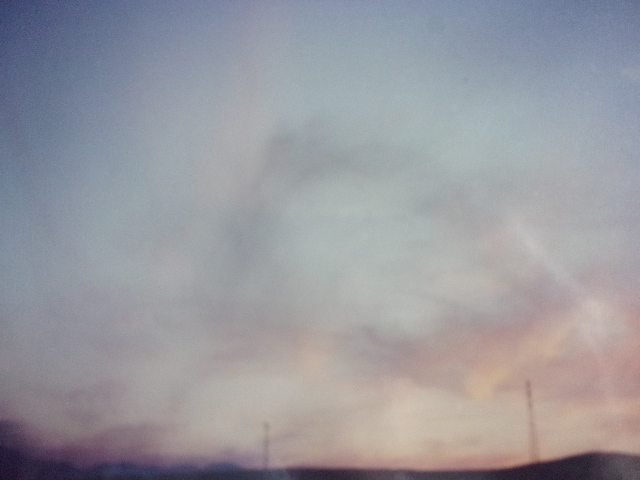 The first picture seems the clearest. I took these pictures fast as the sun was setting. When I pointed the cloud out to Betty, saying “look, the church age is closed,” she burst into tears. For that is why she went on the trip. Yahuwah had told her to go and proclaim the end of the church age. So, we were in unity with Abba Yahuwah!    What is “the church age?” It’s a Christian term used by Dispensationalists. Of course, there is no such thing as Biblical Dispensational anything. But oh, the Evangelicals got a dose of Jesuit “humor” and sadism in the creation of the pre-tribulation Rapture Doctrine and the invention of Dispensationalism, chopping the Bible up into nice and neat mind-conceived sections, disposing of the Torah, disposing of the Tenach as a whole in the process. I put that gently folks! I was a true Baptist until I received the infilling of the Spirit, and then, instead of becoming a “Pentecostal,” I became an ardent student of the whole of the Word (around 1963). Then, Yahuwah within me became my Teacher (John 16) of the whole Word!      The perpetrators of the pre-7-year tribulation rapture doctrine have been found to be very deceitful and wicked-minded. Yet, this doctrine has influence billions of Christians. When I was 7 years old, I heard my Baptist pastor say that the “Book of Acts” is Not for us today. I was angry. I was 7, but I knew something was wrong. WHAT! NO FAIR! The early church had so much fun seeing miracles and walking in such authority as Jesus gave them and we get to come to church and hear boring sermons. That was my thinking! It was right-thinking. So, when a young couple came up to me as I was preaching with a group on the streets of Los Angeles, and asked me what Sha’ul asked of the men in Acts 19, “have you received the baptism of the Spirit since you believed?” I said to them “No, but I sure do want Him.” I went to their apartment and you can read what happened in the first two articles of the Mikvah of the Spirit. Without His Spirit to guide you and instruct you, you can 1) have no intimate relationship with the Father, who is Spirit. 2) You will not hear Him tell you where to go, what to do, when to do it, or give you peace when all is well, or trouble you when you need to act in haste. Do you want to risk being on your own without His personal Fatherly tenderness and leading in the days when the Christians will be slaughtered world-over, as is happening a lot now?    A Chinese Bishop in China told Corrie Ten Boom to go back to America and tell the people there is no pre-tribulation rapture. He said that when Mao ZeDong or TseTung, whatever, was put into power, he began killing the Christians. The Christians were told by the missionaries that Jesus would rapture them out of any tribulation before it started. When the slaughter began, the people said that this “Jesus” was not the “Jesus” the missionaries told them about, so they in their anger at not being raptured, denied their salvation through “Jesus” and yet, they still were killed. Many in our day when facing the guillotines will do the same because the Word says nothing about a pre-tribulation rapture – only by taking a verse here and there out of context can such a wild story be told. At the most the “tribulation” is only 3 ½ years, and Yahushua said the days would be shortened for our sake. The chosen: Chosen before the foundation of the world, our names put in the Book of Life. Please read article: “Dispelling a Very Dangerous Collage,” Mikvah of Present Reality #216.0.      Today, many are already denying their faith, rejecting the Bible as the Word of Yahuwah, and denying that “Jesus” is Deity. Like begats like, but that is logical, and so much of what people believe is not even logical, but based on what man says, or one verse in the Bible says over all the other verses in the Bible, “explained” by a “Bible Scholar” of course (come on!!!). All “theology” is, is some big-name “Bible Scholar” making up what they think about a certain Scripture. Would you trust your eternal life to a “Bible scholar?” Yahuwah’s “only begotten Son,” Psalm 2, the wording in Hebrew means “to bring forth a baby.” If your wife fellows brings forth your baby, is that baby you? No … that baby is your likeness, human (hopefully, smile) but it is not you. John 17 explains a lot: Father and Son are TWO in unity as if they were one – the word for “one” in Hebrew is “echad,” used in Genesis 2:24 of Adam and Eve, “echad.” It refers to two in unity as if they were one.Back to the subject at hand. Yahuwah is a loving Father, not a mean old “God of the OLLLLLD TESTAMENT!” Genesis 1 to Revelation 22:21 is for us! Not as a religion, thank you Father! It is the heart of Shaddai, El Yon, the Almighty, the Most High – “our Father who is heaven…” Oral Roberts was blasted by fundamentalist Christian pastors, teachers, “scholars” for daring to say that “God is good.” That’s all through the Psalms of course – His loving kindness, His mercy, His goodness. He is Abba. That word means “Daddy.” “Abba, into Your hands I commit My Spirit,” Messiah said as He died for us. Call Him by His Name that He gave Moses to tell to the children of Jacob in Egypt – Yahuwah (I AM the eternal-existing One). Messiah came in His Father’s Name: “Yahushua” meaning “Yahuwah is salvation.” But also call Him by His relation to you – is He Daddy, or Abba? His Name is powerful in spiritual warfare, use it. But, in talking to Him, as Yahushua did, be family oriented.      Religion is a stew of man’s brains cooked up with seasonings so they taste good (smile). Ooooo! Everyone has his own opinion, using a few verses of course to “prove their point.” Few seem to care about what Yahuwah has to say. Laziness rules in most so-called “believers.” The Kingdom-bound seek to KNOW YAHUWAH AND YAHUSHUA. Messiah says to the foolish as in Matthew 7:13-14, Matthew 7:23-25, Luke 12: “I do not know you; who are you?” You don’t want that said to you!      I just got through revising “Closing the Church Age in Laodicea 2001.” Instead of copying off portions of the article that were revised, I just revised it as it is and have reposed it again #33 under the Mikvah of Present Reality. Please go over this. I realize that to some of you what William Brannan saw may be “weird,” but having the life in the Spirit I’ve had over most of my life, from my early 20s, there is no weirdness. It is real. What Betty and I saw in Laodicea is very real – a message to us, a message to you. Prepare for the return of Messiah Yahushua, by your personal relationship with He and His Father/Abba.       His anointing has been so strong on me in re-reading this article, because now we’re in the time of His coming. Abba is in wrath mode as in Genesis 6, for we are “in the days of Noah.” Forget the Fantasyland doctrines that negate huge portions of the Bible, especially the teachings of Messiah Yahushua/Jesus and the Apostles – like Sha’ul, and Kepha and Yochanan (i.e. “Paul,” Peter, John), and exalt human “authority,” like the “we’ll never have to suffer” idiocy. Yes, I can say “idiocy,” because it is mind-boggling the arrogance to take only a few verses out of the Bible to negate, do away with, the whole rest of the Word. But people are falling for this idiocy aka self-willed stupidity right and left because of their laziness in not studying the Word led by the Spirit of Yahuwah Himself. Blessings, Shalom, Yedidah April 21, 2024